« 18 » марта 2024 г.                              п. Березовка                                 № 37-4В соответствии с Федеральным законом от 06.10.2003 №131-ФЗ «Об общих принципах организации местного самоуправления в Российской Федерации», абзацем два части 1 статьи 25 Устава поселка Березовка Березовского района, Березовский поселковый Совет депутатов РЕШИЛ:1. Прекратить досрочно полномочия депутата Березовского поселкового Совета депутатов Бурнашева Максима Александровича в связи с поданным заявлением о снятии с него полномочий депутата по собственному желанию.2. Контроль за исполнением настоящего Решения возложить на постоянную комиссию поселкового Совета депутатов по местному самоуправлению и взаимодействию со СМИ.3.Настоящее Решение вступает в силу со дня официального опубликования в газете «Пригород».Глава поселка Березовка                        Председатель Березовского поселкового                                                                   Совета депутатов                       А.Н. Сабуров			            _____________ С.С. Свиридов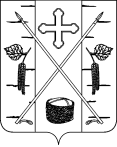 БЕРЕЗОВСКИЙ ПОСЕЛКОВЫЙ СОВЕТ ДЕПУТАТОВРЕШЕНИЕ«О досрочном прекращении полномочий депутата Березовского поселкового Совета депутатов»